　　年　　月　　日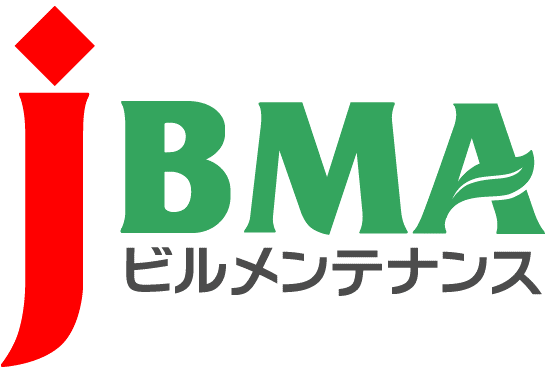 公益社団法人全国ビルメンテナンス協会　御中ビルクリーニング技能検定　　　級特別の配慮を必要とする申請書　　　　　　年度　　級ビルクリーニング技能検定試験の実施にあたり、下記のとおり特別の配慮を賜りたく申請いたします。＊障がい者１名につき、本様式１枚に記載し、障がい者手帳の写しを添付して下さい。＊本申請書は、受検申請書必要書類とともに本部あるいは地区本部に提出して下さい。項　目項　目内　容フリガナフリガナ氏　名氏　名住　所
（自宅・会社・学校）住　所
（自宅・会社・学校）連絡先（ＴＥＬ）（自宅・会社・学校）連絡先（ＴＥＬ）（自宅・会社・学校）勤務先・通学先名称勤務先・通学先名称配慮を必要とする理由及び求める配慮の内容配慮を必要とする理由及び求める配慮の内容地区本部記入欄受付月日　　　　　　年　　月　　日（　）地区本部記入欄配慮内容地区本部記入欄特記事項